第一部分 项目概况1、项目名称：成都高新顺江学校2022年电子白板采购2、采购预算：68万元。  技术、服务要求（一）采购清单及技术参数备注：1.核心产品为“电子白板”2.“★”参数为重要条款，如有负偏离，作扣分处理。（二）其他要求（实质性要求）1.质量要求1.1供应商提供全新的货物（含零部件、配件、使用说明书等），表面无划伤、无碰撞痕迹，且权属清楚，不得侵害他人的知识产权。灯具外观应平整、无凹陷、无毛辑，焊缝无透光现象，喷涂后表面均匀、光洁、无流挂现象。1.2货物符合或优于国家（行业）标准、地方标准或者其他标准、规范要求。1.3货物制造质量出现问题，供应商应负责三包（包修、包换、包退），费用由供应商负担。1.4货到现场后由于采购人保管不当造成的质量问题，供应商亦应负责修理，但费用由采购人负担。1.5供应商所提供产品涉及国家强制认证的（CCC）或前置许可、认证的，在其他响应文件中提供符合国家强制认证（CCC）或前置许可、认证的承诺函原件，在供货时一并提供相关许可、认证材料。第三部分 商务要求1.交付时间（实质性要求）：合同签订生效后30日内完成全部货物的运输、安装调试及试运行等工作。2.交付地点（实质性要求）：采购人指定地点。3.付款要求（实质性要求）3.1报价要求：报价是供应商响应本项目要求的全部工作内容的价格体现，包括但不限于货物设计、材料、生产制造、包装、运输、安装（含安装所需辅材等）、调试、保险、培训、利润、验收合格交付使用之前及保修期内保修服务与备用物件等所有其他有关各项的含税费用。3.2付款方式：3.2.1、甲方收到乙方履约保证金和乙方票据凭证资料后的5 日内，甲方向乙方支付合同总金额30%（2022年财政资金可支付时下支付）；3.2.2、全部货物安装调试完毕并验收合格，甲方收到乙方票据凭证资料后3个工作日内，甲方向乙方支付合同总金额30%（2022年财政资金可支付时支付）； 3.2.3、剩余尾款合同总金额的40%，于2023年财政结转经费划拨给甲方且甲方收到乙方票据凭证资料后7日内向乙方一次性支付；4.质保期（实质性要求）：4.1质保期为 3年（质保期从验收合格之日起开始计算）。4.2质保期内供应商应免费负责设备维修及抢修。5.履约验收要求（实质性要求）1）、验收依据：国家、行业现行的相关技术标准、质量标准及要求。2）、验收标准：符合国家、行业现行的相关技术标准、质量标准及要求。3）、验收未尽事宜，参考《财政部关于进一步加强政府采购需求和履约验收管理的指导意见》（财库〔2016〕205号）、四川省履约验收管理相关规定及其他采购工程相关的验收政策执行。序号货物
名称技术规格及配置要求数量单位1超短焦投影机★1、3LCD技术 ,亮度 ：≥4000流明；标准分辨率：≥1920*1200,对比度：≥100000：1；
2、镜头变焦≥1.05倍,镜头位移：垂直≥±3%，水平≥±2%，投射比≦0.27:1，投影80寸投影镜头到画面所需距离应≤55cm；
★3、光源：HLD固态光源 ,光源使用寿命≥30000小时（标准模式) ；
4、接口：≥HDMIx2， VGA x2，USBx2,USB接口和RJ45接口可实现显示功能；                                                                                                                 5、具备枕形、桶形、四角校正、水平和垂直两纬梯形校正功能；
★6、可内置原厂互动模块，实现互动投影功能(选配)；                                                                                                                     7、可选配投影机同一品牌无线传输器(不装驱动，即插即用,支持1080P@60fps无卡顿),实现无线投影功能； 8、、即开即关,自定义开机画面,内置感温装置 ,自动调整风扇转速；                                                                   9、投影机制造商具有高新技术企业证书和投影相关知识产权管理体系认证证书  。                      20台2电子白板一、硬件部分：1、定位技术：红外感应技术，支持10点触控，多人同时书写互不影响；                                                                ★2、外观尺寸≥104英寸，触控尺寸≥101.8英寸；画面比例:16:10，超窄边框设计，白板边框宽度尺寸≤15mm;3、分辨率≥32767*32767;4、产品材质：白板采用高抗压铝合金边框，板面采用防炫目防反光高耐磨烤漆钢板，可支持磁性材料吸附；5、白板背部采用冷成形，用连续热浸镀锌低碳钢钢带，金属镀锌板，高抗电磁环境干扰；6、面板支持水性笔书写，可反复擦除；适用各种复杂环境（高海拔，高湿度），不起包；7、板体四边采用灯管数量一样的红外接收与发射灯管（杜绝使用一个灯管接收多个信号，导致产品灯管寿命减少）；8、提供硬件检测工具，可判断设备故障及细节；9、板面拥有双边中文的图案快捷键，每边快捷键数量不少于18个，三段式设计，分类清晰，用户可自定义调整快捷键；通过中文标注快捷键，可直接操作白板软件；★10、拥有独立投影机控制快捷键中文图案，可通过快捷键直接控制同品牌投影机开关机和信号切换功能；11、通过快捷键，直接调用同品牌展台软件（展台为选配件）；12、多平台硬件免驱功能：白板硬件需支持Windows XP/Windows 7/Windows 8/Windows 10全系列系统免驱动功能，即电脑开机无须运行任何程序，即可实现手指单击、双击、右键和多点触控操作；★13、拥有触控开关按键，关闭触控后在系统中有明显提示；14、白板WINDOWS功能快捷按键包括窗口最小化、桌面（回到桌面功能）、窗口切换、窗口关闭等常用功能，方便老师操作；15、白板接口：USB Type B 2.0*1,SECP（ 3PIN插针转RS232）*1。二、软件部分：1、备授课一体化，具有备课模式及授课模式，且操作界面根据备课和授课使用场景不同而区别设计，符合用户使用需求。2、支持老师个人账号注册登录使用。★3、为方便教学评课和课件分享，可在课件中一键生成评课和课件分享二维码，方便老师实时评课，评课标准为央馆一师一优课标准模板，或学校可根据实际情况自己定义，并支持主观评价支持课件云存储，无需使用U盘等存储设备，老师只需联网登录即可获取云课件。4、支持课件云同步，课件上的所有修改、操作均可实时同步至云端，无需单独保存上传，确保多终端调用同个课件均为最新版本。5、支持分组管理云课件，用户可自定义分组名称，并根据需要将课件分类管理。6、支持点对点分享云课件，用户可在软件中直接将课件发送给其它用户，同时也可以在软件中直接接收并打开其它用户分享的课件；同时支持链接分享课件，接收方打开链接后可直接输入用户账号获取课件。7、支持用户一键云同步所有已在软件中打开编辑的课件，无需逐一保存，节省备课时间。同时对于未同步成功的课件，软件将进行提示，保障所有课件都为最新修改内容。8、支持用户在软件中打开pptx格式文件，且用户可在软件中自由编辑原文件中的图片、文字、表格等元素，并支持修改原文件中的动画。方便老师利用软件互动功能在原有PPT基础上修改课件。9、支持用户在软件中查看历史使用数据，包括制作的课件数量、工具使用次数、软件升级情况等。10、课件背景：提供不少于22种背景模板供老师选择，支持自定义背景。11、文本框：支持文本输入并可快速设置字体、大小、颜色、粗体、斜体、下划线、上角标、下角标、项目符号，方便指数、化学式等复杂文本的输入。可对文本的对齐、缩进、行高等进行设置。12、高级图形：支持对话框、五角星、大括号、旗子等特殊图形绘制，同时支持自定义绘制复杂的任意多边形及曲边图形。13、图形编辑：支持对图形对象进行颜色、边框、阴影、倒影、透明度等属性设置。14、路径动画：支持任意对象自定义路径动画设置，可绘制任意移动轨迹并让对象沿着轨迹路径进行移动，可单独设置该动画通过翻页或单击对象本身进行触发。15、快捷抠图：无需借助专业图片处理软件，即可在白板软件中对导入的图片进行快捷抠图、去背景，处理后的图片主体边缘没有明显毛边，可导出保存成PNG格式。16、音频播放：支持音频文件导入到白板软件中进行播放，并可设置多种播放方式，包括单次播放、循环播放、跨页面播放和自动播放等，适合不同教学场景。可设置音频播放到指定页面自动停止。17、互动分类游戏：支持创建互动分类游戏，可自定义不同类别及相对应的对象，实现将不同对象拖拽到对应的类别容器中可自动辨识分类，分类正确或错误均有相应提示。类别和对象的样式、数量均可以自定义设置。系统需提供不少于10种游戏模板，直接选择并输入相应内容即可轻松生成互动分类游戏，提升课堂趣味性。★18、为方便教学评课和课件分享，可在课件中一键生成评课和课件分享二维码，方便老师实时评课，评课标准为央馆一师一优课标准模板，或学校可根据实际情况自己定义，并支持主观评价。★19、电子白板厂商提供检验中心出具的MTBF认证，平均无故障时间≥100000小时质检报告，环境适应性检验（提供检验中心出具的高温、低温、湿度环境适应性质检报告复印件），抗盐雾腐蚀测试报告（提供的抗盐雾腐蚀质检报告复印件）、低辐射干扰测试报告（提供国家权威检验机构出具的辐射骚扰强质检报告复印件，所投产品需提供通过抗强光质检报告复印件）、通过低频辐射面板质检报告复印件、提供白板整机质检报告（质检报告内容包括触控点数、触摸次数、表面硬度等内容）。20张3组合式推拉绿板1、书写板采四块组成 ，推拉绿板可左右滑动并完全覆盖电子白板。
2、整体尺寸≥1350*4500mm，外框看面厚度尺寸≥65mm，外框铝材壁厚≥1.0mm，滑轨采用后置设计，防止粉笔粉尘进入滑槽，增强滑轮使用寿命。铝材一次成型，耐磨，耐腐蚀，达到 GB5237.3-2008标准。
3、内框尺寸≥22x45mm，夹层采用泡沫，厚度≥15mm，面板采用镀锌绿板，书写流畅,不打滑，颜色均匀。
4、板面：烤漆钢板墨绿色，碳酸钠不起泡、不脱落，允许微变色；细腻平整，书写流畅，字迹清晰，耐磨损，耐腐蚀，色调柔和，时尚美观，学生任何角度都能正常观看，可视效果极佳，有效的保护了师生的视力健康。5、包角采用ABS工程塑料，塑料部分邻苯二甲酸酯（DBP、BBP、DEHP、DNOP、DINP和DIDP的总量）≤0.1%。★6、推拉式绿板粗糙度在1.6um-3.2um以内，光泽度12光泽单位以下无眩光，甲醛释放量≤1.5mg/L（提供具有CMA或CNAS 标志标识的检测报告复印件并加盖投标人公章）。 20套4讲桌1. 主材采用冷轧钢板制作；
2.规格：长1200mm（±10mm）、宽600mm（±10mm），高900mm（±10mm），其它主要尺寸及偏差符合GB/T3325-2017。    
3.桌面采用1200*600*18mm(±5mm)E1颗粒板基材，桌面四周注塑封边一次成型，四周倒鸭嘴设计。20张5壁挂一体机1、机身外壳采用金属加塑料外壳，上下开门结构，采用左右侧开锁的方式，非前置开锁，避免磕碰；2.内置OPS电脑CPU：Intel I5六代处理器以上；内存≥8G；固态硬盘≥256G；3.展台≥800万像素；A3幅面；分辨率：3264*2448、需具备批注、录像、截图功能；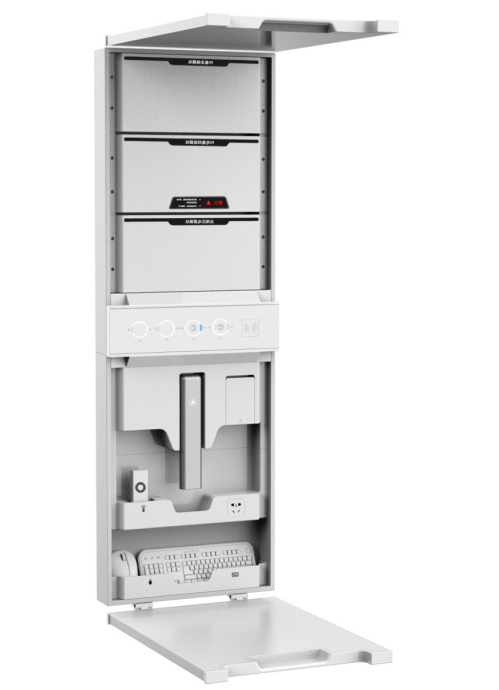 ★4.中控部分：内置上课、下课各一个、信号切换按键四组，支持四路信号源切换、音量控制触摸按键不少于3个（音量＋、音量－、静音）；设备开关键一组；支持PC、蓝牙、无线单独开关。各组状态按键内有指示灯，不低于2路HDMI 视频输入， 1路HDMI 输出；1路HDMI音频输入， 2路音频输出；2路RJ45接口；不低于6个USB输入（前置USB不低于3路，不少于两种类型，具有防尘盖）；1路独立串口输出；前置一路安全电源插座；5.内置数字式功放，支持2.4G无线话筒；标配一对壁挂式音箱；★6.物联网运维平台通过互联网（无需在同一局域网内），可控制设备的开关，信号切换，音量增减、班级管理、故障保修等功能；支持手机控制：无需下载APP；（提供具有CMA或CNAS 标志标识的检测报告复印件并加盖投标人公章）7.可升级控制教室内灯光、空调、电动窗帘等设备、可升级连接空气监测设备，采集数据汇总到服务端，及时侦查教室内空气质量，PM2.5等数据、可升级连接校内一卡通设备，采集数据。8、可升级远程维护模块：能在系统已经崩溃的情况下远程重装系统，包含远程桌面维护、远程重装系统、远程BIOS设置。                                                                           ★9、壁挂一体机产品的中控及展台MTBF平均无故障运行时间≥1万小时检验报告和证书（提供检验报告及证书复印件加盖投标人鲜章予以佐证）。                                                      10、壁挂一体机具有控制软件软著、物联网传输软件软著、物联网后台管理系统软著、物联网移动管理系统软著。                               11、壁挂一体机具有控制软件的功能性、易用性、可靠性的检测报告（提供具有CMA或者CNAS标识的检验报告复印件加盖投标人鲜章予以佐证）。20个6不良信息过滤软件1、产品支持对终端系统广告弹窗实时进行内容及特征分析，并对包含低俗信息的广告弹窗进行拦载处理，全面护航教学设备绿色上网，保障教师的正常授课环境;★2、产品对网上内容进行实时分析，并通过网址过滤、关键字过滤、图像过滤针对网上内容中包括的不良信息访问进行实时拦截；识别策略支持高、中、低级别设置；产品支持用户手动设置黑、白名单及关键字及进程黑名单（需提供图像过滤策略设置截图、网址过滤策略设置截图及手动设置黑、白名单、关键字截图证明文件并加盖投标人公章）；3、产品支持对终端运行的在线游戏进行策略分析并实时阻止游戏站点访问；★4、产品具备对教学设备使用时间进行管理的功能，根据策略限制终端使用时间并进行必要的提示及设备处置，安全、合理使用设备以保护青少年防止网络沉迷（需提供设备使用时间策略设置功能及终端设置限制使用时间截图证明文件并加盖投标人公章）；5、产品自身包含黑、白名单及关键字资源，并支持用户自定义过滤策略，用户自定义策略优先级最高；6、产品提供日志管理功能，实时记录上网浏览信息及浏览时间、以及不良信息访问及过滤记录；产品支持按策略进行屏幕记录，详细记录设备使用过程（需提供日志分类查看功能及日志管理功能截图证明文件并加盖投标人公章）；7、产品需提供管理员及普通权限，管理权限可对软件进行统一管理操作及卸载，产品支持管理员及学生角色对应策略实时切换实时升效；8、产品最高支持到WIN11操作系统，支持32及64位系统，产品支持运行在无盘和有盘环境下，并支持云桌面系统运行；★9、不良信息过滤软件通过公安部计算机信息系统安全检测机构且符合CMA、CAL、CNAS标准检测(提供复印件加盖投标人鲜章)；                                                                         10不良信息过滤软件生产商提供国家公安部销售许可证，符合安全过滤产品上市销售标准（提供国家公安部销售许可证复印件）。20套